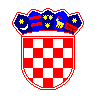 REPUBLIKA HRVATSKASISAČKO-MOSLAVAČKA ŽUPANIJAOPĆINA  DVOR OPĆINSKI NAČELNIKKLASA: 112-01/23-01/01URBROJ: 2176-8-01-23-01Dvor, 16. siječnja 2023.Temeljem članka 8., 9. i 10. Zakona o službenicima i namještenicima u lokalnoj i područnoj (regionalnoj) samoupravi (»Narodne novine« broj 86/08, 61/11, 04/18, 112/19) i članka 40. Statuta Općine Dvor („Službeni vjesnik“ broj 07/21), a u skladu s Proračunom Općine Dvor za 2023. godinu i projekcijama za 2024. i 2025. godinu („Službeni vjesnik“ broj 99/22) Općinski načelnik Općine Dvor d o n o s i P L A N prijma u službu u Jedinstveni upravni odjel Općine Dvor za 2023. godinuČlanak 1.	Ovim Planom prijma utvrđuje se stvarno stanje popunjenosti radnih mjesta u Jedinstvenom upravnom odjelu Općine Dvor i prijam službenika i namještenika u službu u 2023. godini.Članak 2.Utvrđuje se da je u Jedinstvenom upravnom odjelu Općine Dvor sistematizirano ukupno 6 radnih mjesta sa 6 izvršitelja i to 5 radnih mjesta službenika i 1 radno mjesto namještenika. U Jedinstvenom upravnom odjelu Općine Dvor zaposlena su 4 službenika i 1 namještenik na neodređeno vrijeme.Članak 3.U Jedinstvenom upravno odjelu Općine Dvor u 2023. godini, sukladno predviđenim financijskim sredstvima u Proračunu Općine Dvor za 2023. godinu i projekcijama za 2024. i 2025. godinu, planira se prijam na neodređeno vrijeme:1 službenika , magistra ili stručnog specijalista ekonomske struke na radno mjesto: Pročelnik  Jedinstvenog upravnog odjela .Članak 4.	Na temelju ovoog Plana prijma slobodno radno mjesto iz članka 3. popunit će se putem javnog natječaja.Članak 5.	Prilikom popunjavanja slobodnih radnih mjesta u Jedinstveno upravnom odjelu Općine Dvor u 2023. godini, vodit će se račuuna o pravima pripadnika srpske nacionalne manjine na zastupljenost u upravnim tijelima Općine Dvor, sukladno odredbama Ustavnog zakona o pravima nacionalnih manjina ( „Narodne novine“, broj 155/02, 47/10, 80/10, 93/11) te odredbama Zakona o lokalnoj i područnj (regionalnoj) samoupravi („Narodne novine“ broj 86/08, 61/11, 04/18, 112/19).Članak 6.Plan prijma u službu u Jedinstveni upravni odjel Općine Dvor u 2023. godini stupa na snagu danom donošenja, a objavljuje se u „Službenom vjesniku“, službenom glasilu Općine Dvor i na internetskoj stranici Općine Dvor.							OPĆINSKI NAČELNIK:							       Nikola Arbutina